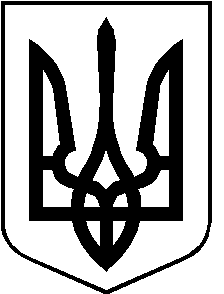 РОЖИЩЕНСЬКА МІСЬКА радаЛУЦЬКОГО РАЙОНУ ВОЛИНСЬКОЇ ОБЛАСТІвосьмого скликанняРІШЕННЯ 31 січня 2023 року                                                                                         № 30/13Про передачу основних засобів з балансу Рожищенської міської ради на баланс підприємства житлово-комунального господарства Рожищенської міської радиВідповідно до статті 60 Закону України «Про місцеве самоврядування в Україні», враховуючи клопотання підприємства житлово-комунального господарства Рожищенської міської ради від 18.01.2023 №4, рекомендації постійної комісії з питань комунальної власності, житлово-комунального господарства та благоустрою, енергозбереження та транспорту, будівництва та архітектури від 26.01.2023 № 26/3, міська рада ВИРІШИЛА:Передати з балансу Рожищенської міської ради на баланс підприємства житлово-комунального господарства Рожищенської міської ради основні засоби згідно з додатком.Підприємству житлово-комунального господарства Рожищенської міської ради та відділу бухгалтерського обліку та звітності Рожищенської міської ради здійснити необхідні організаційно-правові заходи щодо приймання-передачі основних засобів згідно з чинним законодавством.Контроль за виконанням цього рішення покласти на постійну комісію з питань комунальної власності, житлово-комунального господарства та благоустрою, енергозбереження та транспорту, будівництва та архітектури.Міський голова						            Вячеслав ПОЛІЩУКВойтович Олена 21797                                                  Додаток                                                                                                   рішення Рожищенської міської ради                                                                                                  від 31 січня 2023 року № 30/13№ з/пНайменуванняДата введення в експлуатаціюІнвентарний номер (серійний номер)Кількість (шт.)Первісна балансова вартість (грн)Залишкова балансова вартість (грн)1.Генератор KowaL Polska FY8500 8500WГрудень 2022156000,0056000,00